Curriculum Vitae 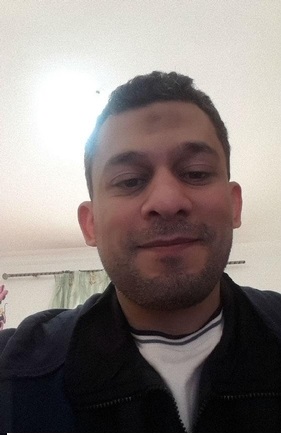 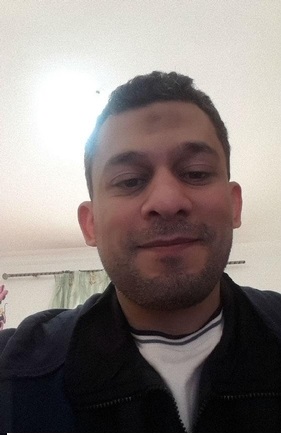 PERSONAL INFORMATION :    Maged ghonim  	ADRESS:   Jalan 3A/155, Bukit OUG, 58200 Kuala Lumpur, Wilayah Persekutuan Kuala Lumpur                     CELL PHONE:        +601115590985                     EMAIL:             majed.ghonim@taleem-edu.com                                    Sex male | Date of birth 15 December 1975 JOB APPLIED FOR  :      physical education teacher  - manger – headmaster  WORK EXPERIENCE :                                        August 1997 –August 2003 physical education teacher  in Egypt Teaching physical education curriculum for grades kindergarten and primary ,Participation in correcting the mistakes of the movement to kindergarten and to help kinetic discipline                                           August 2003-     August 2007    headmaster of secondary school in Egypt                                                August 2007– July 2010 , headmaster of schools in Saudi Arabia August 2010-july 2014, Head of the Department of Physical Education and General Supervisor of physical education teachers in the Rabdi group schools  in Saudi Arabia                                            August 2014-Decmber 2015, Head of planning for the curriculum of physical education department at Rabdi GROUP SCHOOLS in Saudi Arabia and after that Academic supervisor at the Department of Physical EducationEDUCATION AND TRAINING :                                                     1993- 1997 Bachelor of PHSICAL EDUCATION  Tanta University, EGYPT  	Training : ABC movement                                                    Scout                                  Physical Education curriculum planning for preschool                                                Handbook referee                                                How do you plan to study Physical EducationPERSONAL SKILLS                                     Mother tongue(s) Arabic                                     Other language(s) English               The ability to use the computer at the educational applications  Communication skills                                           team work: I have worked in various types of teams from research teams to  . For 2 years I coached my schools football team and handball team                                           The leadership of academic accreditation for schools team mediating skills:                                    I work on the borders between young students, youth students , - intercultural skills:                                  I am experienced at working in schools with students and how to planning for physical                education  Computer skills :                                   competent with most Microsoft Office programmers - experience with HTML Other skills Creating pieces of Art and visiting Modern Art galleries. Enjoy all sports particularly, football and running. Love to travel and experience different cultures